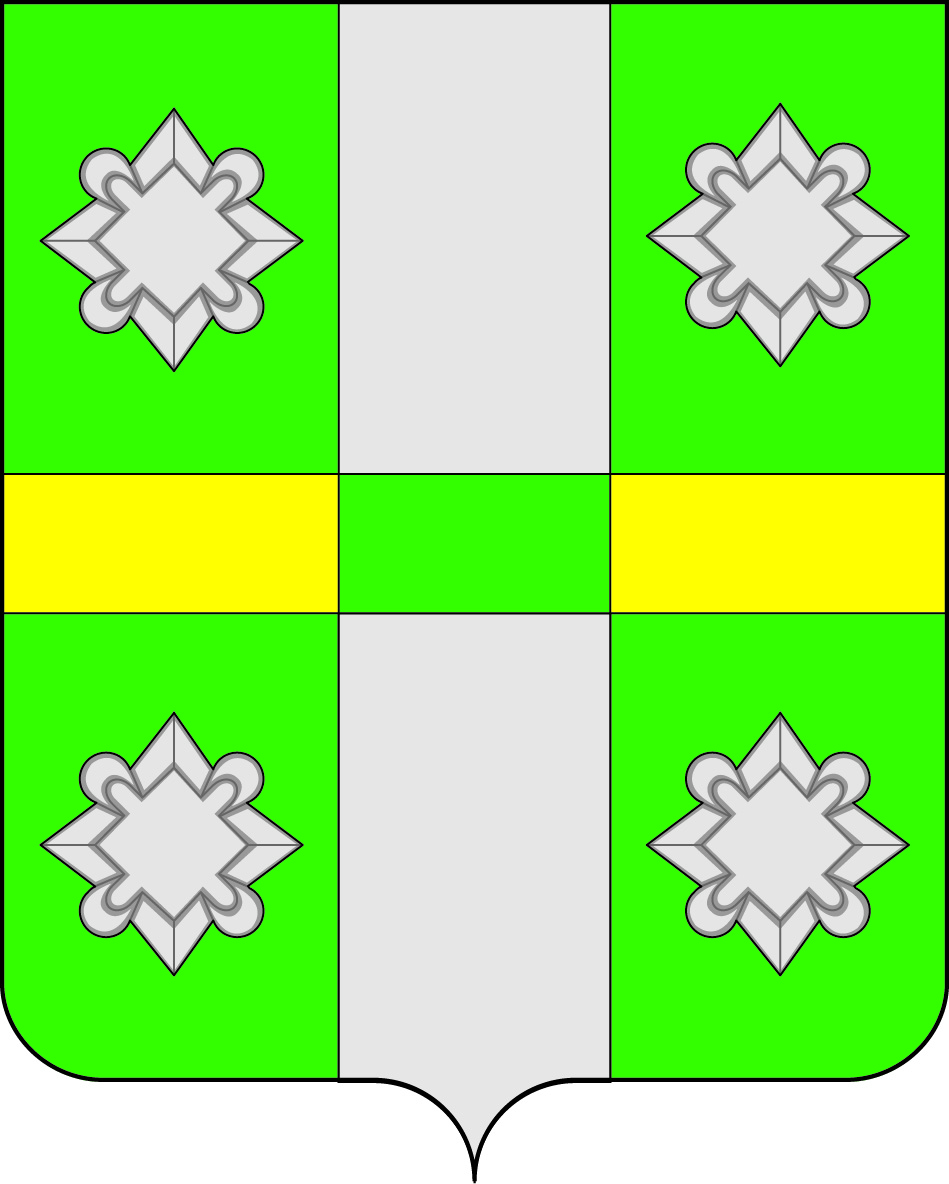 Российская ФедерацияИркутская  областьУсольское районное муниципальное образованиеА Д М И Н И С Т Р А Ц И ЯГородского поселенияТайтурского муниципального образованияПОСТАНОВЛЕНИЕот  31.07.2018г. 					                         № 233       р.п. ТайтуркаО внесении изменений в Положение о муниципальном земельном контроле за использованием земель городского поселения Тайтурского муниципального образования.В соответствии со статьей 72 Земельного кодекса Российской Федерации, Постановлением правительства Иркутской области от 12.02.2015г. № 45-пп «Об утверждении Положения о порядке осуществления муниципального земельного контроля в Иркутской области»,  руководствуясь Федеральным законом от 06.10.2003 N 131-ФЗ в редакции от 18.04.2018г. "Об общих принципах организации местного самоуправления в Российской Федерации", Федеральным законом от 26.12.2008 N 294-ФЗ в редакции от 18.04.2018г. "О защите прав юридических лиц и индивидуальных предпринимателей при осуществлении государственного контроля (надзора) и муниципального контроля", ст.ст. 23,46 Устава Тайтурского муниципального образования, администрация городского поселения Тайтурского муниципального образования П О С Т А Н О В Л Я Е Т:1. Внести изменения в  Положение о муниципальном земельном контроле за использованием земель городского поселения Тайтурского муниципального образования, утвержденное постановлением администрации Тайтурского муниципального образования № 57 от 01.04.2015г.:1.1. Изложить пункт 1 Положения в новой редакции: Под муниципальным земельным контролем понимается деятельность органов местного самоуправления городского поселения Тайтурского муниципального образования по контролю за соблюдением органами государственной власти, органами местного самоуправления, юридическими лицами, индивидуальными предпринимателями, гражданами в отношении объектов земельных отношений требований законодательства Российской Федерации, законодательства Иркутской области, за нарушение которых законодательством Российской Федерации, законодательством Иркутской области предусмотрена административная и иная ответственность (далее –требования законодательства).1.2. Изложить пункт 12  Положения в новой редакции: По результатам каждой проведенной проверки муниципальными инспекторами, проводящими проверку, составляется акт проверки в двух экземплярах.В отношении юридических лиц и индивидуальных предпринимателей акт проверки составляется по типовой форме, утвержденной Приказом Министерства экономического развития Российской Федерации от 30.04.2009 N 141 "О реализации положений Федерального закона "О защите прав юридических лиц и индивидуальных предпринимателей при осуществлении государственного контроля (надзора) и муниципального контроля".Перечень сведений, которые указываются в акте проверки, а также перечень приложений к нему устанавливаются Федеральным законом N 294-ФЗ, постановлением Правительства Иркутской области от 12.02.2015 N 45-пп "Об утверждении Положения о порядке осуществления муниципального земельного контроля в Иркутской области".Акт проверки органа государственной власти, органа местного самоуправления, гражданина оформляется в течение трех дней после ее завершения.В случае, если для проведения внеплановой выездной проверки требуется согласование ее проведения с органом прокуратуры, копия акта проверки направляется в орган прокуратуры, которым принято решение о согласовании проведения проверки, в течение пяти рабочих дней со дня составления акта проверки.1.3. Дополнить Положение пунктом 15 следующего содержания:Мероприятия по контролю, при которых не требуется взаимодействие администрации Тайтурского муниципального образования с субъектами проверки (далее - мероприятия по контролю без взаимодействия с субъектами проверки), осуществляются в форме плановых (рейдовых) осмотров, обследований земельных участков.Мероприятия по контролю без взаимодействия с субъектами проверки проводятся муниципальными инспекторами в пределах своей компетенции на основании заданий на проведение таких мероприятий, утверждаемых главой администрации Тайтурского муниципального образования.Порядок оформления и содержание заданий, порядок оформления муниципальными инспекторами результатов мероприятия по контролю без взаимодействия с субъектами проверки устанавливаются постановлением администрации городского поселения Тайтурского муниципального образования.В случае выявления при проведении мероприятий по контролю без взаимодействия с субъектами проверки нарушений обязательных требований, требований, установленных муниципальными правовыми актами городского поселения Тайтурского муниципального образования, муниципальные инспектора принимают в пределах своей компетенции меры по пресечению таких нарушений, а также направляют в письменной форме граве администрации Тайтурского муниципального образования мотивированное представление с информацией о выявленных нарушениях.В случае получения в ходе проведения мероприятий по контролю без взаимодействия с субъектами проверки сведений о готовящихся нарушениях или признаках нарушения обязательных требований, администрация Тайтурского муниципального образования направляет субъекту проверки предостережение о недопустимости нарушения обязательных требований в соответствии с частями 5 - 7 статьи 8.2 Федерального закона N 294-ФЗ.3. Ведущему специалисту по кадровым вопросам и делопроизводству Гребневой К.В. опубликовать настоящее решение в газете «Новости» и разместить на официальном сайте администрации городского поселения Тайтурского муниципального образования (www.taiturka.irkmo.ru) в информационно-телекоммуникационной сети «Интернет».Глава городского поселенияТайтурского муниципального образования                                                                             С.В. Буяков